Příbalová informaceWINTERPADOchranný krém na meziprstní prostory a tlapky zvířatSložení: vazelína, oxid zinečnatý, Tea tree esenciální olej, tymiánový esenciální olej Charakteristika: Krém je vynikající přípravek na ochranu meziprstních prostorů a tlapek zvířat před sněhem, ledem, silným chladem, blátem a nerovnoměrnými povrchy. Návod na použití: Dle potřeby naneste krém na citlivou oblast tlapek zvířete. Svými zklidňujícími a ochrannými vlastnostmi zabraňuje zarudnutí tlapek vlivem extrémních podmínek počasí. WinterPadvytváří na tlapkách zvířat voděodolnou a ochrannou vrstvu. Krém je možné používat denně.Upozornění: Pouze pro zevní použití.WinterPad obsahuje: oxid zinečnatýToxický pro vodní organismy, s dlouhodobými účinky.PŘI ZASAŽENÍ OČÍ: Opatrně oplachujte vodou po dobu několika minut. Necítíte-li se dobře, vyhledejte lékařskou pomoc. Uchovávejte  mimo dosah dětí.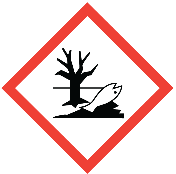 Č. schválení: 055-09/CŠarže: viz. obalExsp.: viz. obalDistributor pro Ceskou republiku:ATV IMPEX, spol. s.r.o.Šumavská 15602 00 Brno, Czech RepublicDržitel rozhodnutí a výrobce:I.C.F. S.r.l. INDUSTRIA CHIMICA FINEvia G.B. Benzoni, 5026020 Palazzo Pignano - ItalyTel +39 0373 982024 Fax +39 0373 982025www.icfpet.com